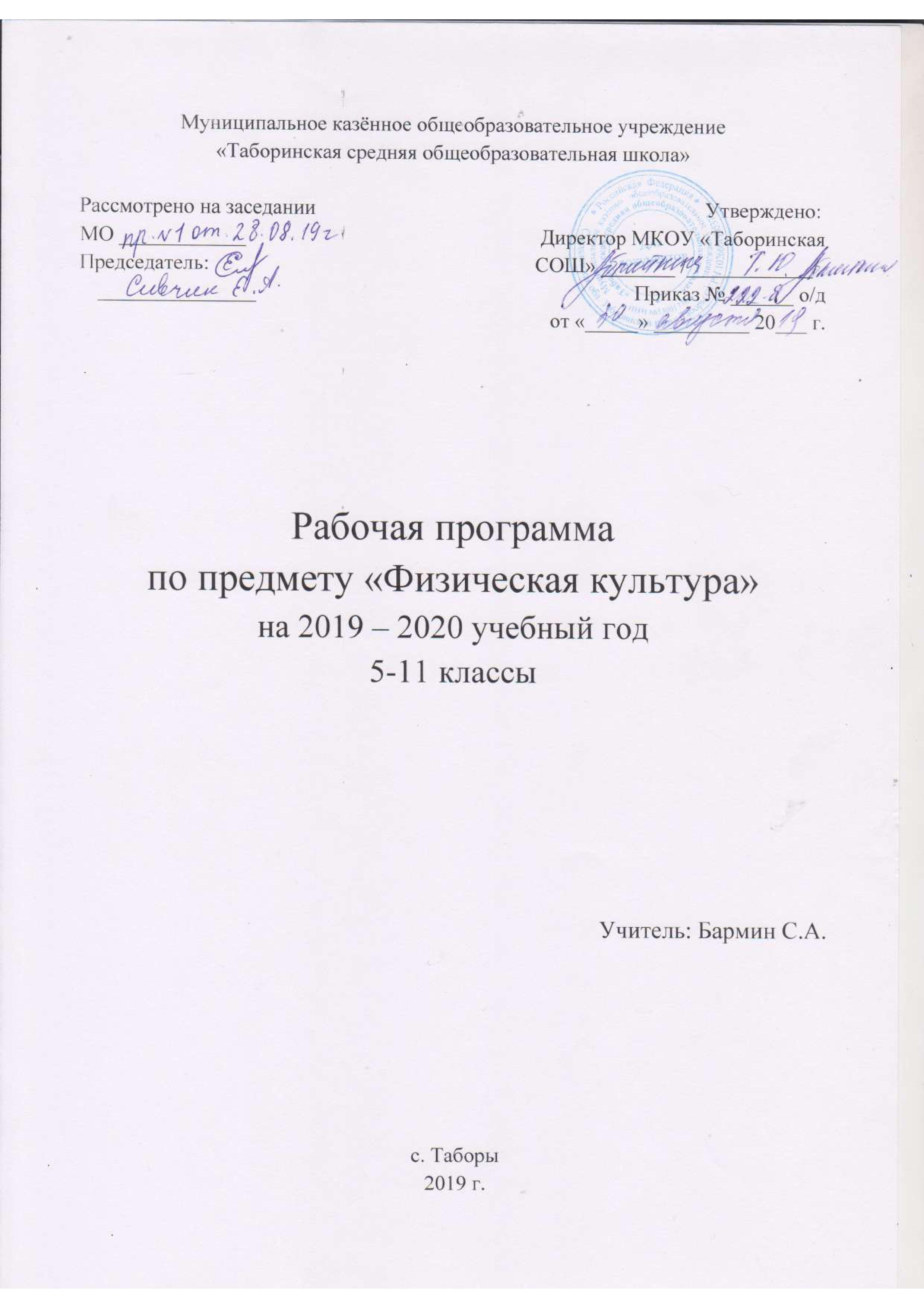 Пояснительная запискаРабочая программа разработана в соответствии с требованиями ФГОС и на основе  «Примерной программы по учебным предметам» (физическая культура 5-11 классы) и рабочей программы В.И.Ляха, А.П.Матвеева на основе Комплексной программы физического воспитания учащихся 1-11 классов. Авторы В.И.Лях, А.А.Зданевич, М. Просвещение 2011 г.Место предмета в учебном плане. Количество часов в неделю по учебному плану. Общее количество часов в соответствии с программой.В соответствии с ФБУПП учебный предмет «Физическая культура» вводится как обязательный предмет в средней школе, в 5-11 классах на его преподавание отводится 3 часа в неделю (всего 102 часа в год). Третий час на преподавание учебного предмета «Физическая культура» был введён приказом Минобрнауки от 30 августа 2010 г. №889. В приказе было указано: «Третий час учебного предмета «Физическая культура» использовать на увеличение двигательной активности и развитие физических качеств обучающихся, внедрение современных систем физического воспитания».Целью рабочей программы является формирование разносторонне физически развитой личности,способной активно использовать ценности физической культуры для укрепления и длительного сохранения собственного здоровья, оптимизации трудовой деятельности и организации активного отдыха.Задачи физического воспитания учащихся5-11классов направлены:на содействие гармоническому развитию личности, выработку умений использовать физические упражнения, гигиенические процедуры и условия внешней среды для укрепления здоровья, противостояния стрессам; на расширение двигательного опыта посредством овладения новыми двигательными действиями и формирование умений применять их в различных по сложности условиях; на дальнейшее развитие координационных и кондиционных способностей; на формирование знаний о закономерностях двигательной активности, спортивной тренировки, значении занятий физической культуры для будущей трудовой деятельности; на углубленное представление об основных видах спорта; на закрепление потребности к самостоятельным занятиям физическими упражнениями и занятием любимым видом спорта в свободное время; на формирование адекватной оценки собственных физических возможностей, содействию развития психических процессов и обучению психической саморегуляции. Освоение обучающимися содержания программы по физической культуре предполагает следующие результаты:Личностные результаты проявляются в:осмысленном восприятии всего разнообразия мировозрения, социокультурных систем, существующих в современном мире; развитии личностной самоидентификации, гуманитарной культуры школьников, их приобщению к ценностям национальной и мировой культуры, усилении  мотивации к социальному познанию и творчеству; воспитании личностно и общественно востребованных качеств, в том числе гражданственности, толерантности; умении использовать ценности физической культуры для удовлетворения индивидуальных интересов и потребностей, а также для достижения личностно значимых результатов в физическом совершенстве. Метапредметные результаты проявляются в:способах организации и проведения различных форм занятий физической культурой, их планировании и содержательном наполнении; умениях  вести дискуссию, обсуждать содержание и результаты совместной деятельности, адекватно оценивать собственное поведение и поведение окружающих, конструктивно разрешать конфликты с учетом интересов сторон и сотрудничества. Предметные результаты характеризуют опыт учащихся в творческой двигательной деятельности ипроявляются в: знаниях основных направлениях развития физической культуры в обществе, о физической культуре и здоровье, как факторов полноценного и всестороннего развития личности; способности организовывать самостоятельные занятия физической культурой, подбирать комплексы физических упражнений, регулировать физическую нагрузку в зависимости от задач и индивидуальных особенностей организма; двигательных навыках и умениях по основным разделам программы. Программа предусматривает формирование у школьников универсальных учебных действий:Личностные действия:формирование основ общекультурной и российской гражданской идентичности как чувства гордости за достижения в мировом и отечественном спорте; освоение моральных норм помощи тем, кто в ней нуждается, готовности принять на себя ответственность; освоение правил здорового и безопасного образа жизни. Регулятивные действия:формирование собственного алгоритма решения познавательных задач; способность  формулировать проблему и цели своей работы; определение адекватных способов и методов решения задачи; прогнозирование ожидаемых результатов и сопоставление их с собственными знаниями по физической культуреразвитие навыков контроля и самоконтроля, оценивания своих действий в соответствии с эталоном. Познавательные действия:самостоятельное выделение и формулирование познавательной цели; умение структурировать знания; выбор наиболее эффективных способов решения задач в зависимости от конкретных условий; контроль и оценивание процесса и результата двигательной деятельности. Коммуникативные действия:развитие навыков планирования учебного сотрудничества с  учителем и сверстниками: постановка общей цели, планирование её достижения, определение способоввзаимодействия;освоение способов управления поведением: собственным и партнера; развитие умений конструктивно разрешать конфликты; владение монологической и диалогической формами речи, развитие умений точно и полно выражать свои мысли. В связи со спецификой преподавания уроков физкультуры в зале, с недооснащением общеобразовательного учреждения согласно требованиям к оснащению образовательного процесса в соответствии с содержательным наполнением учебных программ федерального компонента государственного стандарта общего образования невозможна реализация стандарта общего образования и программы в полном объёме по разделам: гимнастика (упражнения на параллельных брусьях). Всвязи с перечисленными причинами, используя время, отведенное на вариативную часть, раздел гимнастики дополнен элементами акробатики.Рабочая программа обеспечена соответствующим программе учебно-методическим комплексом:учебник: Физическая культура 5-11 классы.  В.И.Лях, А.А. Зданевич. М. Просвещение, 2011г. методические рекомендации: комплексная программа физического воспитания 1-11 классы, В.И Лях, А.А.Зданевич, М., Просвещение, 2011г.Рабочая программа рассчитана на: 102 часа (5-11 классы) в год при трехразовых занятиях в неделюПредусмотрены следующие формы,способы и средства оценки результатов обучения:составление комбинаций двигательных действий на основе имеющегося опыта, с учетом поставленной задачи; поиск и использование дополнительной информации; аргументированная оценка и самооценка выполнения двигательных действий, с учетом предъявляемых требований; овладение логическими действиями и умственными операциями; использование теоретических знаний и практических навыков в игровой и соревновательной деятельности. Вначале и в конце учебного года учащиеся сдают шесть контрольных упражнений (тесты) для определения развития уровня физической подготовленности и физических способностей в отдельности в зависимости от возраста и пола. Тесты принимаются в виде зачетов на уроках и оценки заносятся в журнал (таблица прилагается). Текущий учет и контрольные тесты являются основным видом проверки успеваемости учащихся по физической культуре. Они отражают качество усвоения отдельных темучебного материала и решения задач конкретного урока.Основное содержание курсаОсновы знаний о физической культуре, умения и навыки, приемы закаливания, способы саморегуляции и самоконтроля Программный материал по данному разделу осваивается в ходе освоения конкретных технических навыков и умений, развития двигательных способностей.Основы знаний о физической культуре, умения и навыки.Социокультурные основы. Физическая культура общества и человека,понятие физической культурыличности. Ценностные ориентации индивидуальной физкультурной деятельности: всесторонность развития личности; укрепление здоровья и содействие творческому долголетию; физическое совершенствование и формирование здорового образа жизни; физическая подготовленность к воспроизводству и воспитанию здорового поколения, к активной жизнедеятельности.Современное олимпийское и физкультурно-массовое движение, их социальная направленность и формы организации.Спортивно-оздоровительные системы физических упражнений в отечественной и зарубежной культуре, их цели и задачи, основы содержания и формы организации.Психолого-педагогические основы. Способы индивидуальной организации,планирования,регулирования и контроля физических нагрузок во время занятий физическими упражнениями профессионально-ориентированной и оздоровительно-корригирующей направленности. Основные формы и виды физических упражнений.Понятие телосложения и характеристика его основных типов, способы составления комплексов упражнений из современных систем физического воспитания. Способы регулирования массы тела, использование корригирующих упражнений для проведения самостоятельных занятий.Основные технико-тактические действия и приемы в игровых видах спорта, совершенствование техники движений в избранном виде спорта.Совершенствование основных прикладных двигательных действий (передвижение на лыжах, гимнастика, плавание, легкая атлетика) и развитие основных физических качеств (сила, выносливость, быстрота, координация, гибкость, ловкость) в процессе проведения индивидуальных занятий.Основы организации и проведения спортивно-массовых соревнований. Особенности самостоятельной подготовки к участию в спортивно-массовых соревнованиях.Медико-биологические основы. Роль физической культуры и спорта в профилактике заболеваний иукреплении здоровья; поддержание репродуктивной функции человека, сохранение его творческой активности и долголетия.Основы организации двигательного режима, характеристика упражнений и подбор форм занятий в зависимости от особенностей индивидуальной учебной деятельности, самочувствия и показателей здоровья.Основы техники безопасности и профилактики травматизма, профилактические мероприятия (гигиенические процедуры, закаливание) и восстановительные мероприятия (гидропроцедуры, массаж) при организации и проведении спортивно-массовых и индивидуальных форм занятий физической культурой и спортом.Вредные привычки, причины их возникновения и пагубное влияние на организм человека, его здоровье, в том числе здоровье детей. Основы профилактики вредных привычек средствами физической культуры и формирование индивидуального здорового стиля жизни.Закрепление приемов саморегуляции. Повторение приемов саморегуляции, освоенных в начальной и основной школе. Психомышечная и психорегулирующая тренировка.Закрепление приемов самоконтроля. Повторение приемов самоконтроля, освоенных ранее.2.  Легкая атлетика (20 часов)Беговые упражнения: высокий и низкий старт, старт с опорой на одну руку;стартовый разгон;бег30, 60, 100м;эстафетный бег;кроссовый бег; длительный бег.Прыжковые упражнения:  повторные прыжки в длину с места, специальные беговые ипрыжковые упражнения,прыжки в длину с места,прыжки в длину с15-25шагов разбега; прыжки в высоту с 9-11 шагов разбега. Метание: метание мяча,метание мяча в горизонтальную и вертикальную цель,гранаты с места надальность, с 4-5 бросковых шагов с укороченного разбега; бросок набивного мяча (1 кг) двумя руками из различных исходных положений;3.  Гимнастика с элементами акробатики (14 часов)Организующие команды и приемы: повороты кругом в движении;перестроение из колонны по одному вколонну по два, по четыре, по восемь в движении.Висы и упоры: вис согнувшись,прогнувшись;подтягивания в висах лежа;упражнения в висах и упорах;Опорные прыжки: прыжок углом с разбега под углом к снаряду и толчком одной ногой(конь в ширину,высота 110 см), прыжок «ноги врозь», согнув ноги (гимн. козёл в ширину, длину). Акробатические упражнения и комбинации: кувырок вперед,назад,стойка на лопатках,мост изположения лежа, стоя, сед углом, группировки и перекаты; стоя на коленях наклон назад; стойка на лопатках. Комбинации из ранее освоенных элементов.Лазанье: лазанье по гимнастической скамейке с помощью и без помощи ног на скорость;лазанье погимнастической стенке, лестнице с помощью и без помощи ног; по канату, по канату без помощи ног.Элементы ритмической гимнастики, элементы стрейтчинговой гимнастики.Упражнения на развитие гибкости: ОРУ с повышенной амплитудой для различных суставов;упражнения с партнером, акробатические, на гимнастической стенке, с предметами.4.Спортивные игры (24 часа ). Баскетбол 12 часовСовершенствование ловли и передачи мяча: варианты ловли и передач мяча без сопротивления и ссопротивлением защитника (в различных построениях).Совершенствование техники ведения мяча: варианты ведения мяча без сопротивления и ссопротивлением защитника;Совершенствование техники бросков мяча: варианты бросков мяча без сопротивления и ссопротивлением защитника;Совершенствование  техники  защитных  действий:  действия  против  игрока  без  мяча  и  с  мячом(вырывание, выбивание, перехват, накрывание);Совершенствование техники перемещений, владения мячом и развитие кондиционных и координационных способностей: комбинации из освоенных элементов техники перемещений ивладения мячом.На совершенствование тактики игры: индивидуальные,групповые и командные тактические действияв нападении и защите;На овладение игрой и комплексное развитие психомоторных способностей: игра по упрощеннымправилам, игра по правилам;Волейбол 12 часовСовершенствование техники приема и передач: варианты техники приема и передач; Совершенствование техники подач: варианты подач мяча. Совершенствование техники нападающего удара: варианты нападающего удара через сетку;Совершенствование  техники  защитных  действий:  варианты  блокирования  нападающих  ударов(одиночное и вдвоем), страховка.Совершенствование тактики игры: индивидуальные,групповые и командные тактические действия внападении и защите;На овладение игрой и комплексное развитие психомоторных способностей: игра по упрощеннымправилам, игра «пионербол», игра по правилам;5. Кроссовая  подготовка, спортивные игры (12 часов)Освоение техники бега на средние и длинные дистанции: техника бега, беговой шаг, работа рук; преодоление простых препятствий; элементы тактики бега на длинные и средние дистанции: распределение сил, лидирование, обгон, финиширование; бег на дистанции 1, 2, 3 км.Знания о физической культуре: правила соревнований ,техника безопасности во времязанятий кроссовой подготовкой, первая доврачебная помощь при травмах и болевых ощущениях в области печени, селезёнки; способы самоконтроля во время занятий кроссовой подготовкой.6. Вариативная часть. Спортивные игры: волейбол, баскетбол (34 часа)Во время занятий продолжать совершенствовать технику выполнения разученных на уроках технических приёмов, больше уделять внимания на коллективные действия учащихся, тактику игры в защите, нападении; глубже изучать правила игры, привлекать учащихся к судейству.Задачи физического воспитания учащихся 5-9 классов.Решение задач физического воспитания учащихся направлено на:содействие гармоничному физическому развитию, закрепление навыков правильной осанки, развитие устойчивости организма к неблагоприятным условиям внешней среды, воспитание ценностных ориентаций на здоровый образ жизни и привычки соблюдения личной гигиены; обучение основам базовых видов двигательных действий; дальнейшее развитие координационных (ориентирование в пространстве, перестроение двигательных действий, быстрота и точность реагирования на сигналы, согласование движений, ритм, равновесие, точность воспроизведения и дифференцирования основных параметров движений) и кондиционных (скоростно-силовых, скоростных, выносливости, силы и гибкости) способностей; формирование основ знаний о личной гигиене, о влиянии занятий физическими упражнениями на основе системы организма, развитие волевых и нравственных качеств; выработку представлений о физической культуре личности и приёмах самоконтроля; углубление представления об основных видах спорта, соревнованиях, снарядах и инвентаре, соблюдение правил техники безопасности во время занятий, оказание первой помощи при травмах; воспитание привычки к самостоятельным занятиям физическими упражнениями, избранными видами спорта в свободное время; выработку организаторских навыков проведения занятий в качестве командира отделения, капитана команды, судьи; формирование адекватной оценки собственных физических возможностей; воспитание инициативности, самостоятельности, взаимопомощи, дисциплинированности, чувства ответственности; содействие развитию психических процессов и обучение основам психической саморегуляции. Уровень развития физической культуры учащихся, оканчивающих основную школу.В результате освоения Обязательного минимума содержания учебного предмета «Физическая культура» учащиеся по окончании основной школы должны достигнуть следующего уровня развития физической культуры.Знать:основы истории развития физической культуры в России (в СССР); особенности развития избранного вида спорта; педагогические, физиологические и психологические основы обучения двигательным действиям и воспитания физических качеств, современные формы построения занятий и систем занятий физическими упражнениями с разной функциональной направленностью; биодинамические особенности и содержание физических упражнений общеразвивающей и корригирующей направленности, основы их использования в решении задач физического развития и укрепления здоровья; физиологические основы деятельности систем дыхания, кровообращения и энергообеспечения при мышечных нагрузках, возможности их развития и совершенствования средствами физической культуры в разные возрастные периоды; возрастные особенности развития ведущих психических процессов и физических качеств, возможности формирования индивидуальных черт и свойств личностипосредством регулярных занятий физической культурой; психофункциональные особенности собственного организма; индивидуальные способы контроля  развития адаптивных свойств организма, укрепления здоровья и повышения физической подготовленности; способы организации самостоятельных занятий физическими упражнениями с разной функциональной направленностью, правила использования спортивного инвентаря и оборудования, принципы создания простейших спортивных сооружений и площадок; • правила личной гигиены, профилактики травматизма и оказания доврачебной помощи при занятиях физическими упражнениями.Уметь:технически правильно осуществлять двигательные действия избранного вида спортивной специализации, использовать их в условиях соревновательной деятельности и организации собственного досуга; проврдить самостоятельные занятия по развитию основных физических способностей, коррекции осанки и телосложения разрабатывать индивидуальный двигательный режим, подбирать и планировать физические упражнения, поддерживать оптимальный уровень индивидуальной работоспособности; контролировать и регулировать функциональное состояние организма при выполнении физических упражнений, добиваться оздоровительного эффекта и совершенствования физических кондиций; управлять своими эмоциями, эффективно взаимодействовать со взрослыми и сверстниками, владеть культурой общения; соблюдать правила безопасности и профилактики травматизма на занятиях физическими упражнениями, оказывать первую помощь при травмах и несчастных случаях; пользоваться современным спортивным инвентарем и оборудованием, специальными техническими средствами с целью повышения эффективности самостоятельных форм занятий физической культурой. ДемонстрироватьДвигательные умения, навыки и способностициклических и ациклических движениях: с максимальной скоростью пробегать60м из положениянизкого старта; в равномерном темпе бегать до 20 мин (мальчики) и до 15 мин (девочки); после быстрого разбега с 9-13 шагов совершать прыжок в длину;выполнять с 9-13 шагов разбега прыжок в высоту способом «перешагивание». метаниях на дальность и на меткость:метать малый мяч и мяч150г с места и с разбега(10-12м)сиспользованием четырехшажного варианта бросковых шагов с соблюдением ритма; метать малый мяч и мяч 150 г с места и с трех шагов разбега в горизонтальную и вертикальную цели с 10-15 м, метать малый мяч и мяч 150 г с места по медленно и быстро движущейся цели с 10-12 м. гимнастическах и акробатическах упражнениях:выполнять акробатическую комбинацию изчетырех элементов, включающую кувырки вперед и назад, стойку на голове и руках, длинный кувырок (мальчики), кувырок вперед и назад в полушпагат, мост и поворот в упор стоя на одном колене (девочки). спортивных играх:играть в одну из спортивных игр(по упрощенным правилам).Физическая подготовленность:должна соответствовать,как минимум,среднему уровню показателейразвития основных физических способностей с учетом региональных условий и индивидуальных возможностей учащихся.Способы фазкультурно-оздоровательной деятельности:самостоятельно выполнять упражнения наразвитие быстроты, координации, выносливости, силы, гибкости; соблюдать правила самоконтроля и безопасности во время выполнения упражнений.Способы спортивной деятельности:участвовать в соревновании по легкоатлетическомучетырехборью: бег 60 м, прыжок в длину или в высоту с разбега, метание, бег на выносливость; участвовать в соревнованиях по одному из видов спорта.Правила поведения на занятиях физическими упражнениями:соблюдать нормы поведения вколлективе, правила безопасности, гигиену занятий и личную гигиену; помогать друг другу и учителю; поддерживать товарищей, имеющих недостаточную физическую подготовленность; проявлять активность, самостоятельность, выдержку и самообладание.Уровень физической культуры, связанный с региональными и национальными особенностями, определяют региональные и местные органы управления физическим воспитанием. Уровень физической культуры других составляющих вариативной части (материал по выбору учителя, учащихся, определяемый самой школой, по углубленному изучению одного или нескольких видов спорта) разрабатывает и определяет учитель.Задачи физического воспитания учащихся 10 – 11 классов.Задачи физического воспитания учащихся 10 – 11 классов направлены на:содействие гармоничному физическому развитию, выработку умений использовать упражнения, гигиенические процедуры и условия внешней среды для укрепления состояния здоровья, противостояния стрессам; формирование общественных и личностных представлений о престижности высокого уровня здоровья и разносторонней физиологической подготовленности; расширение двигательного опыта посредством овладения новыми двигательными действиями и формирование умений применять их в различных по сложности условиях; дальнейшее развитие кондиционных (силовых, скоростно-силовых, выносливости, скорости и гибкости) и координационных (быстроты перестроения двигательных действий, согласования, способностей к произвольному расслаблению мышц, вестибулярной устойчивости и др.) способностей; формирование знаний о закономерностях двигательной активности, спортивной тренировке, значений занятий физической культурой для будущей трудовой деятельности, выполнении функции отцовства и материнства, подготовку к службе в армии; закрепление потребности к регулярным занятиям физическими упражнениями и избранным видом спорта; формирование адекватной самооценки личности, нравственного самосознания, мировоззрения, коллективизма, развитие целеустремлённости, уверенности, выдержки, самообладания; дальнейшее развитие психических процессов и обучение основам психической регуляции. Уровень развития физической культуры учащихся, оканчивающих среднюю школу.В результате освоения Обязательного минимума содержания учебного предмета «Физическая культура» учащиеся по окончании средней школы должны достигнуть следующего уровня развития физической культуры.Объяснять:роль и значение физической культуры в развитии общества и человека, цели и принципы современного олимпийского движения, его роль и значение в современном мире, влияние на развитие массовой физической культуры и спорта высших достижений; роль и значение занятий физической культурой в укреплении здоровья человека, профилактике вредных привычек, ведении здорового образа жизни. Характеризовать: индивидуальные особенности физического и психического развития и их связь с регулярными занятиями физическими упражнениями; особенности функционирования основных органов и структур организма во время занятий физическими упражнениями, особенности планирования индивидуальных занятий физическими упражнениями различной направленности и контроля их эффективности; особенности организации и проведения индивидуальных занятий физическиупражнениями общей профессиональноприкладной и оздоровительно-корригирующей направленности; особенности обучения и самообучения двигательным действиям, особенности развития физических способностей на занятиях физической культурой; особенности форм урочных и внеурочных занятий физическими упражнениями, основы их структуры, содержания и направленности; особенности содержания и направленности различных систем физических упражнений, их оздоровительную и развивающую эффективность. Соблюдать правила: личной гигиены и закаливания организма; организации и проведения самостоятельных и самодеятельных форм занятий физическими упражнениями и спортом; культуры поведения и взаимодействия во время коллективных занятий и соревнований; профилактики травматизма и оказания первой помощи при травмах и ушибах; экипировки и использования спортивного инвентаря на занятиях физической культурой. Проводить:самостоятельные и самодеятельньте занятия физическими упражнениями с общей профессионально-прикладной и оздоровительно-корригирующей направленностью; контроль за индивидуальным физическим развитием и физической подготовленностью, физической работоспособностью, осанкой; приемы страховки и самостраховки во время занятий физическими упражнениями, приемы оказания первой помощи при травмах и ушибах; приемы массажа и самомассажа; занятия физической культурой и спортивные соревнования с учащимися младших классов; судейство соревнований по одному из видов спорта. Составлять:индивидуальные комплексы физических упражнений различной направленности; планы-конспекты индивидуальных занятий и систем занятий. Определять:уровни индивидуального физического развития и двигательной подготовленности; эффективность занятий физическими упражнениями, функциональное состояние организма и физическую работоспособность; дозировку физической нагрузки и направленность воздействий физических упражнений. Демонстрировать: Двигательные умения, навыки и способности:метаниях на дальность и на меткость:метать различные по массе и форме снаряды(гранату,утяжеленные малые мячи резиновые палки и др.) с места и с полного разбега (12—15 м, с использованием четырехшажного варианта бросковых шагов метать различные по массе и форме снаряды в горизонтальную цель 2,5 х 2,5 м с 10—12 м (девушки) и 15—25 м (юноши); метать теннисный мяч в вертикальную цель 1 х 1 м с 10 м (девушки) и с 15—20 м (юноши). Гимнастических и акробатических упражнениях:выполнять комбинацию из отдельных элементовсо скакалкой, обручем или лентой (девушки); выполнять акробатическую комбинацию из пяти элементов, включающую длинный кувырок через препятствие на высоте до 90 см, стойку на руках, переворот боком и другие ранее освоенные элементы (юноши), и комбинацию из пяти ранее освоенных элементов (девушки); лазать по двум канатам без помощи ног и по одному канату с помощью ног на скорость (юноши); выполнять комплекс вольных упражнений (девушки).В спортивных играх:демонстрировать и применять в игре или в процессе выполнения специальносозданного комплексного упражнения основные технико-тактические действия одной из спортивных игр.Физическая подготовленность:соответствовать,как минимум,среднему уровню показателей развитияфизических способностей с учетом региональных условий и индивидуальных возможностей учащихся.Способы фазкультурно-оздоровательной деятельности:использовать различные виды физическихупражнений с целью самосовершенствования, организации досуга и здорового образа жизни; осуществлять коррекцию недостатков физического развития; проводить самоконтроль и саморегуляцию физических и психических состояний.Способы спортивной деятельности:участвовать в соревновании по легкоатлетическомучетырехборью: бег 100 м, прыжок в длину или высоту метание мяча, бег на выносливость; осуществштть соревновательную деятельность по одному из видов спорта.Правила поведения на занятиях физическими упражнениями:согласовывать свое поведение синтересами коллектива; при выполнении упражнений критически оценивать собственные достижения, поощрять товарищей, имеющих низкий уровень физической подготовленности; сознательно тренироваться и стремиться к возможно лучшему результату на соревнованиях.Уровень физической культуры, связанный с региональными и национальными особенностями, определяют региональные и местные органы управления физическим воспитанием. Уровень физической культуры, составляющий вариативную часть (материал по выбору учителя, учащихся, определяемый самой школой, по углубленному изучению одного или нескольких видов спорта), разрабатывает и определяет учитель.Задачи физического воспитания учащихся 10 – 11 классов.Задачи физического воспитания учащихся 10 – 11 классов направлены на:содействие гармоничному физическому развитию, выработку умений использовать упражнения, гигиенические процедуры и условия внешней среды для укрепления состояния здоровья, противостояния стрессам; формирование общественных и личностных представлений о престижности высокого уровня здоровья и разносторонней физиологической подготовленности; расширение двигательного опыта посредством овладения новыми двигательными действиями и формирование умений применять их в различных по сложности условиях; дальнейшее развитие кондиционных (силовых, скоростно-силовых, выносливости, скорости и гибкости) и координационных (быстроты перестроения двигательных действий, согласования, способностей к произвольному расслаблению мышц, вестибулярной устойчивости и др.) способностей; формирование знаний о закономерностях двигательной активности, спортивной тренировке, значений занятий физической культурой для будущей трудовой деятельности, выполнении функции отцовства и материнства, подготовку к службе в армии; закрепление потребности к регулярным занятиям физическими упражнениями и избранным видом спорта; формирование адекватной самооценки личности, нравственного самосознания, мировоззрения, коллективизма, развитие целеустремлённости, уверенности, выдержки, самообладания; дальнейшее развитие психических процессов и обучение основам психической регуляции. Уровень развития физической культуры учащихся, оканчивающих среднюю школу.В результате освоения Обязательного минимума содержания учебного предмета «Физическая культура» учащиеся по окончании средней школы должны достигнуть следующего уровня развития физической культуры.Объяснять:роль и значение физической культуры в развитии общества и человека, цели и принципы современного олимпийского движения, его роль и значение в современном мире, влияние на развитие массовой физической культуры и спорта высших достижений; роль и значение занятий физической культурой в укреплении здоровья человека, профилактике вредных привычек, ведении здорового образа жизни. Характеризовать: индивидуальные особенности физического и психического развития и их связь с регулярными занятиями физическими упражнениями; особенности функционирования основных органов и структур организма во время занятий физическими упражнениями, особенности планирования индивидуальных занятий физическими упражнениями различной направленности и контроля их эффективности; особенности организации и проведения индивидуальных занятий физическими упражнениями общей профессиональноприкладной и оздоровительно-корригирующей направленности; особенности обучения и самообучения двигательным действиям, особенности развития физических способностей на занятиях физической культурой; особенности форм урочных и внеурочных занятий физическими упражнениями, основы их структуры, содержания и направленности; особенности содержания и направленности различных систем физических упражнений, их оздоровительную и развивающую эффективность. Соблюдать правила: личной гигиены и закаливания организма; организации и проведения самостоятельных и самодеятельных форм занятий физическими упражнениями и спортом; культуры поведения и взаимодействия во время коллективных занятий и соревнований; профилактики травматизма и оказания первой помощи при травмах и ушибах; экипировки и использования спортивного инвентаря на занятиях физической культурой. Проводить:самостоятельные и самодеятельньте занятия физическими упражнениями с общей профессионально-прикладной и оздоровительно-корригирующей направленностью; контроль за индивидуальным физическим развитием и физической подготовленностью, физической работоспособностью, осанкой; приемы страховки и самостраховки во время занятий физическими упражнениями, приемы оказания первой помощи при травмах и ушибах; приемы массажа и самомассажа; занятия физической культурой и спортивные соревнования с учащимися младших классов; судейство соревнований по одному из видов спорта. Составлять:индивидуальные комплексы физических упражнений различной направленности; планы-конспекты индивидуальных занятий и систем занятий. Определять:уровни индивидуального физического развития и двигательной подготовленности; эффективность занятий физическими упражнениями, функциональное состояние организма и физическую работоспособность; дозировку физической нагрузки и направленность воздействий физических упражнений. Демонстрировать: Двигательные умения, навыки и способности:метаниях на дальность и на меткость:метать различные по массе и форме снаряды(гранату,утяжеленные малые мячи резиновые палки и др.) с места и с полного разбега (12—15 м, с использованием четырехшажного варианта бросковых шагов метать различные по массе и форме снаряды в горизонтальную цель 2,5 х 2,5 м с 10—12 м (девушки) и 15—25 м (юноши); метать теннисный мяч в вертикальную цель 1 х 1 м с 10 м (девушки) и с 15—20 м (юноши). гимнастических и акробатических упражнениях:выполнять комбинацию из отдельных элементовсо скакалкой, обручем или лентой (девушки); выполнять акробатическую комбинацию из пяти элементов, включающую длинный кувырок через препятствие на высоте до 90 см, стойку на руках, переворот боком и другие ранее освоенные элементы (юноши), и комбинацию из пяти ранее освоенных элементов (девушки); лазать по двум канатам без помощи ног и по одному канату с помощью ног на скорость (юноши); выполнять комплекс вольных упражнений (девушки).В спортивных играх:демонстрировать и применять в игре или в процессе выполнения специальносозданного комплексного упражнения основные технико-тактические действия одной из спортивных игр.Физическая подготовленность:соответствовать,как минимум,среднему уровню показателей развитияфизических способностей с учетом региональных условий и индивидуальных возможностей учащихся.Способы фазкультурно-оздоровательной деятельности:использовать различные виды физическихупражнений с целью самосовершенствования, организации досуга и здорового образа жизни; осуществлять коррекцию недостатков физического развития; проводить самоконтроль и саморегуляцию физических и психических состояний.Способы спортивной деятельности:участвовать в соревновании по легкоатлетическомучетырехборью: бег 100 м, прыжок в длину или высоту метание мяча, бег на выносливость; осуществштть соревновательную деятельность по одному из видов спорта.Правила поведения на занятиях физическими упражнениями:согласовывать свое поведение синтересами коллектива; при выполнении упражнений критически оценивать собственные достижения, поощрять товарищей, имеющих низкий уровень физической подготовленности; сознательно тренироваться и стремиться к возможно лучшему результату на соревнованиях.Уровень физической культуры, связанный с региональными и национальными особенностями, определяют региональные и местные органы управления физическим воспитанием. Уровень физической культуры, составляющий вариативную часть (материал по выбору учителя, учащихся, определяемый самой школой, по углубленному изучению одного или нескольких видов спорта), разрабатывает и определяет учитель.№п/пВид программного материалаКоличество часовКоличество часов№п/пВид программного материала№п/пВид программного материалаКлассКласс№п/пВид программного материала5-910-11Базовая часть68681Теоретические сведенияВ процессе уроковВ процессе уроков1.1Лёгкая атлетика20201.2Гимнастика с элементами акробатики14141.3Кроссовая подготовка, спортивные игры12121.4Спортивные игры (баскетбол, волейбол)24242Вариативная часть34342.1Баскетбол16162.2Волейбол18183Итого102102ФизическиеФизические упражнениямальчикидевочкиспособностиФизические упражнениямальчикидевочкиспособностиСкоростныеБег 60 м с высокого старта с опорой на руку, с9,210,2Прыжок в длину с места, см190165СиловыеПоднимание туловища из положения лежа на спине,3025руки за головой, кол-во разВыносливостьКроссовый бег 2 км8 мин 30 с10 мин 20ВыносливостьКроссовый бег 2 км8 мин 30 сссКоординацияПоследовательное выполнение пяти кувырков, с10,014,0КоординацияБросок малого мяча в стандартную мишень, м12,010,0Бросок малого мяча в стандартную мишень, м12,010,0ФизическиеФизические упражненияЮношиДевушкиспособностиФизические упражненияДевушкиспособностиСкоростныеБег 30 м5,0 с5,4 сСкоростныеСкоростныеБег 100 м14,3 с17,5 сБег 100 м14,3 с17,5 сПодтягивание из виса на высокой перекладине10 раз—СиловыеПодтягивание в висе лежа на низкой перекладине,—8 разСиловыераз—8 разразПрыжок в длину с места, см210 см170 смВыносливостьКроссовый бег на 3 км13 мин 50 с—ВыносливостьВыносливостьКроссовый бег на 2 км—10 мин 00 сКроссовый бег на 2 км—10 мин 00 сФизическиеФизические упражненияЮношиДевушкиспособностиФизические упражненияДевушкиспособностиСкоростныеБег 30 м5,0 с5,4 сСкоростныеСкоростныеБег 100 м14,3 с17,5 сБег 100 м14,3 с17,5 сПодтягивание из виса на высокой перекладине10 раз—СиловыеПодтягивание в висе лежа на низкой перекладине,—8 разСиловыераз—8 разразПрыжок в длину с места, см210 см170 смВыносливостьКроссовый бег на 3 км13 мин 50 с—ВыносливостьВыносливостьКроссовый бег на 2 км—10 мин 00 сКроссовый бег на 2 км—10 мин 00 с